Davetiye kartına göre cümlelerin karşısına “true” veya “false” yazınız.(5x2=10 pts.)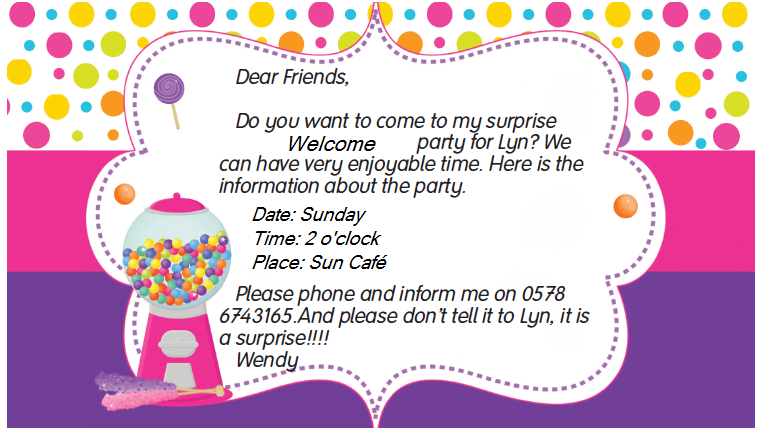 The party is on Saturday.                 ___________It is a birthday party.                        ___________It is in Sun Cafe.                               ___________It is a surprise party for Lyn.            ___________Wendy’s party is at three o’clock.    ___________Aşağıdaki diyaloğu, verilen ifadelerle tamamlayınız.(4x4=16 pts.)-It is at my house.      –It is at half past two.      –I would love to.      – It is tomorrow.Alfred: Hello Tony.How are you?Tony: I am very excited because I have a birthday party.Alfred: Great. When is it?Tony: _________________________Alfred: What time is it?Tony: _________________________Alfred: Where is the party?Tony: _________________________Alfred: Happy birthday to you, Tony.Tony: Thank you very much.Would you like to come to my party?Afred: Really? _________________________Tony: OK,then.See you tomorrow.Bye.Afred: Goodbye.Aşağıdaki keliemelerle resimleri eşleştiriniz.(8x2=16 pts.)lion – elephant – chicken – crocodile – horse – cow – sheep -parrot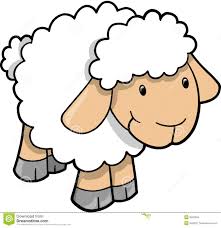 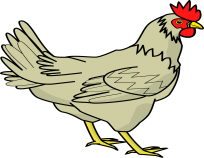 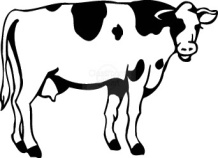 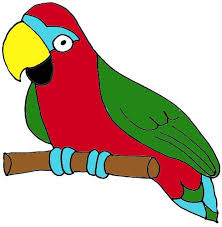   …………………………..       ………………………………..     …………………………………         ………………………………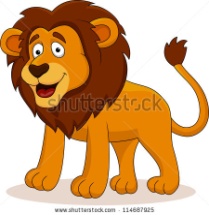 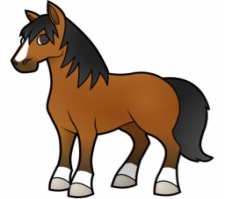 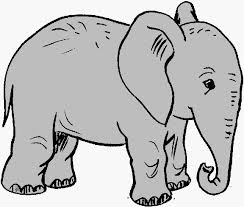 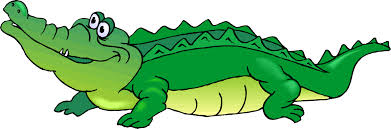 …………………………..       ………………………………..     …………………………………         ………………………………….Aşağıdaki ayları doğru mevsimin altına yazınız.(12x2=24 pts.)January – August – February – June – September – November – March – October – May – July – December – AprilDoğru seçeneği işaretleyiniz.(6x3=18 pts.)the / go / to / Let’s / cinemaVerilen kelimelerin doğru sıralaması nasıl olmalıdır?Let’s to the cinema go.                       c) Let’s cinema the go toLet’s go to the cinema.                       d) Let’s to go the cinema.A: ____________ fitness activity do you like?B: I like jogging.What                     b) When                c) What time                d) WhereAndy: I’m hungry.Mark: _____________ eating at that restaurant?Can                b) Should                  c) Let’s                    d) How aboutSam: Does your father like camping?Barbara: ________________________Let’s go camping.                         c) My favourite activity is camping.Yes, he does.                                 d) No, I don’t.I hate ______________ horror films.watching                   b) watches                   c) to watch                 d) to watchingShe watches Pepee ___ the morning.on                      b) at                       c) from                        d) inAşağıdaki kelimelerin Türkçe anlamlarını yazınız.(8x2=16 pts.)snake:                                                      5) weight lifting:tiger:                                                        6) skiing:of course:                                                 7) honest:welcome:                                                  8) boring: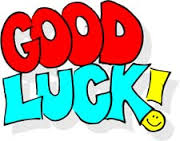 ………… EDUCATION YEAR 2nd TERM 2nd SELECTIVE ENGLISH WRITTEN EXAM FOR 5th GRADE OF 70. YIL HÜSEYİN ÖZTÜRK SECONDARY SCHOOL………… EDUCATION YEAR 2nd TERM 2nd SELECTIVE ENGLISH WRITTEN EXAM FOR 5th GRADE OF 70. YIL HÜSEYİN ÖZTÜRK SECONDARY SCHOOL………… EDUCATION YEAR 2nd TERM 2nd SELECTIVE ENGLISH WRITTEN EXAM FOR 5th GRADE OF 70. YIL HÜSEYİN ÖZTÜRK SECONDARY SCHOOLName :Class : Date   : 08/05/….Surname :Number:Mark :SPRINGSUMMERAUTUMNWINTER